هو الابهی - ای عبدالباقی آنچه در حيّز وجود بينی جميع…حضرت عبدالبهاءاصلی فارسی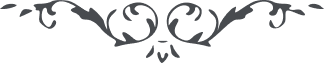 ٣٧٦ هو الابهی ای عبدالباقی آنچه در حيّز وجود بينی جميع فانی و هر که را در ظلّ ممدود يابی برقرار و باقی زيرا در ظلّ وجه داخل و در جنّت فضل وارد، کلّ شیء هالک الّا وجهه. پس تا توانی در بقا بکوش و خلعت هستی ملکوت الهی بپوش و با سروش ملأ اعلی همدم شو تا در هر دم الهام جديد يابی. ع ع 